Meeting Notice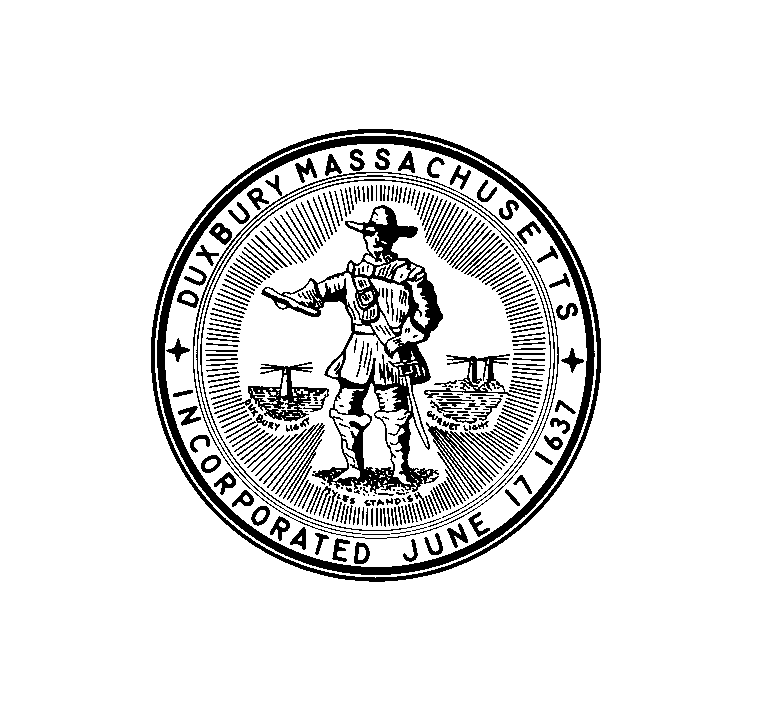 Town of Duxbury, MassachusettsPursuant to MGL Chapter 30A, §18-25All meeting notices and agenda must be filed and time stampedin the Town Clerk’s Office and posted at least 48 hours prior tothe meeting (excluding Saturdays, Sundays and Holidays)Board/Committee:      Alternative Energy Committee               Meeting Location:  Remote ZOOM meeting Day & Date of Meeting:	 Wednesday, May 11th,  2022 Time: 7:00 PM - 8:15 PMPosted by:  Wendell Cerne- ChairPursuant to Governor Baker’s Chapter 20 of the Acts of 2021 dated June 16, 2021, An Act Relative to Extending Certain Covid-19 Measures Adopted during the State of Emergency regarding suspending certain provisions of the Open Meeting Law, G.L. c. 30A, §18, the Town of Duxbury’s Board and/or Committee meetings will be conducted via remote participation to the greatest extent possible with members. For this meeting, members of the public who wish to watch the meeting may do so by following the ZOOM meeting links below. NO IN-PERSON ATTENDANCE OF MEMBERS OF THE PUBLIC WILL BE PERMITTEDEvery effort will be made to ensure that the public can adequately access the proceedings to the best of our technical abilities.  Zoom Video Link: https://us02web.zoom.us/j/82886365950?pwd=V2lXeTJEa0xEb0NyMVVRT0dTSTVPQT09#success ID: 828 3636 5950Passcode: 671287 Meeting ID: 828 8636 5950 Passcode: 671287 AGENDA